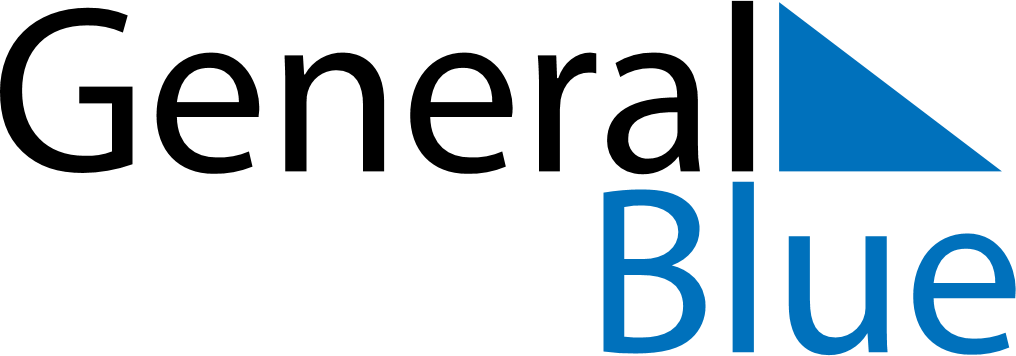 November 2021November 2021November 2021November 2021HaitiHaitiHaitiSundayMondayTuesdayWednesdayThursdayFridayFridaySaturday1234556All Saints’ DayAll Souls’ Day78910111212131415161718191920Battle of Vertières Day2122232425262627282930